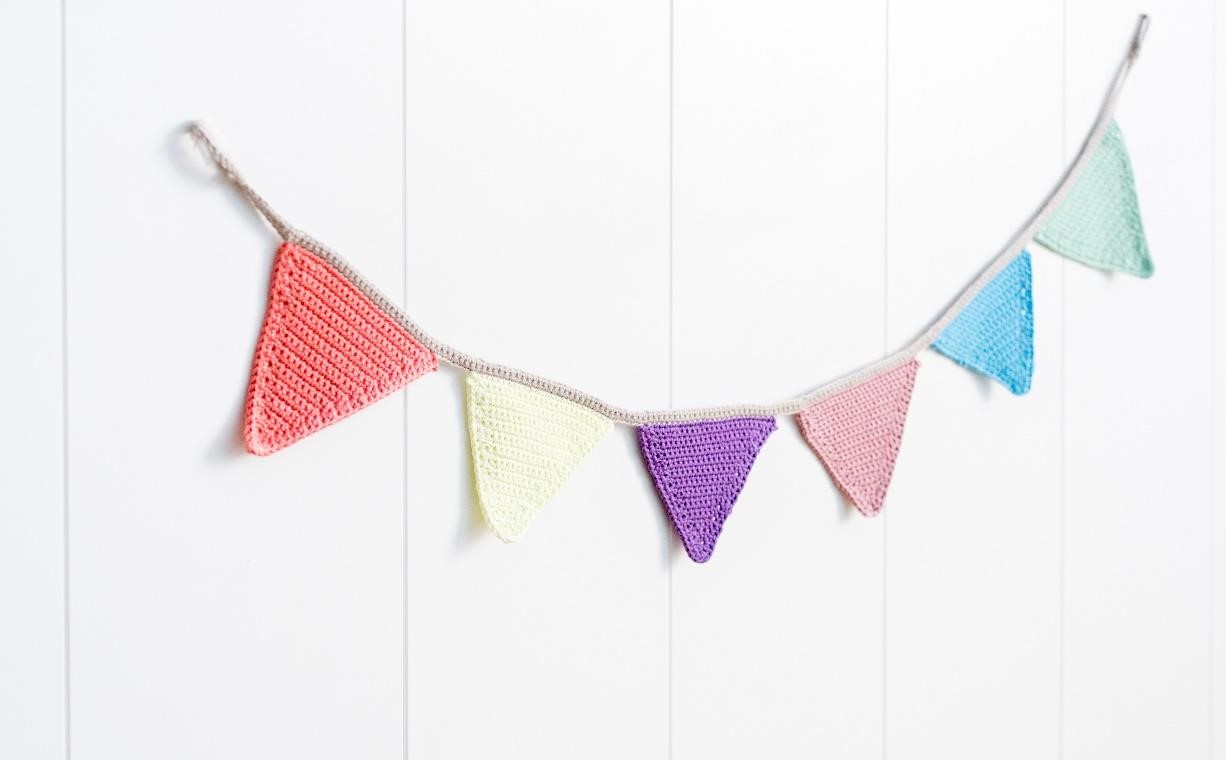 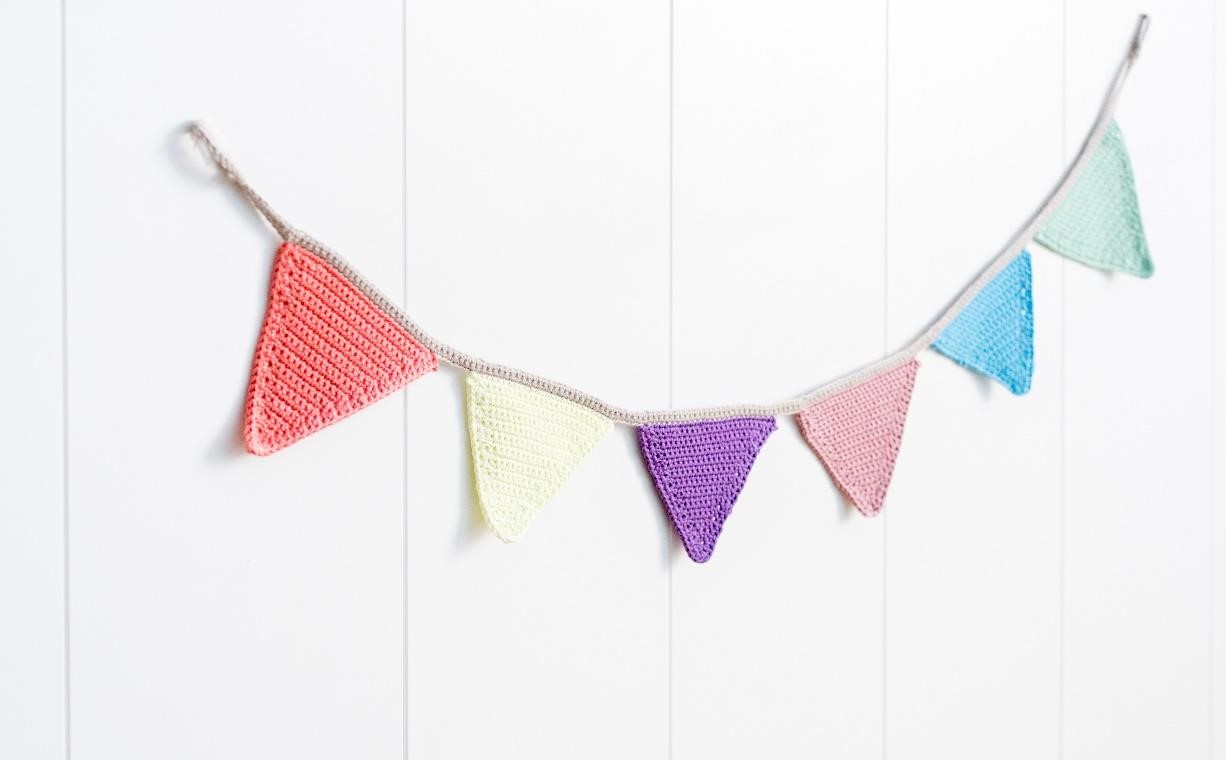 INFORMATION: Booth location will be in NEW commercial building. Tables, chairs, etc. are your responsibility. This event is open to Arts & Crafts. Hours are 10:00 am--7:00 pm Friday and Saturday. Set up starting at 8:00 am • No Electricity Available. Booth Size will be 8 x 10    If larger area is needed, please contact us Please send $25 (per day) with your registration. Contact for more information: contact@jacksoncountyfairmn.com Please have registration turned in by Saturday, July 1, 2024. Mail Registration & $25(per day) to: Jackson Co Fair PO Box 175 Jackson, MN  56143 Name:_____________________________________________________________________ Business Name:_____________________________________________________________ Craft Type/Vendor items: Please Be Specific: _____________________________________ __________________________________________________________________________ Address:___________________________________________________________________ Phone:_____________________________________________________________________ Email:_____________________________________________________________________ Attending:    Friday __________ Saturday __________ Both Days _________ Signature:_____________________________________Date: ________________________